Documentation on Parse Excel Spreadsheet to CDT Smart ServiceThis smart service allows us to read the data from excel and parse it to CDT.Firstly upload the excel file (.xlsx) format in Appian Document Management.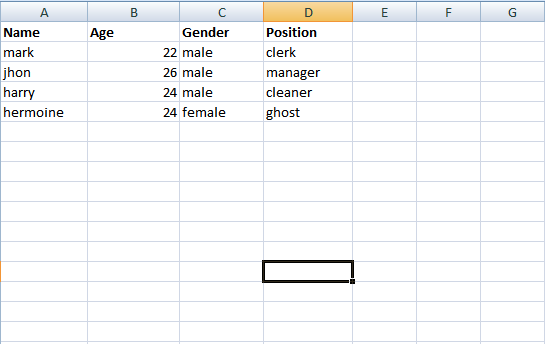 Create a Custom data type with the same fields as per excel file.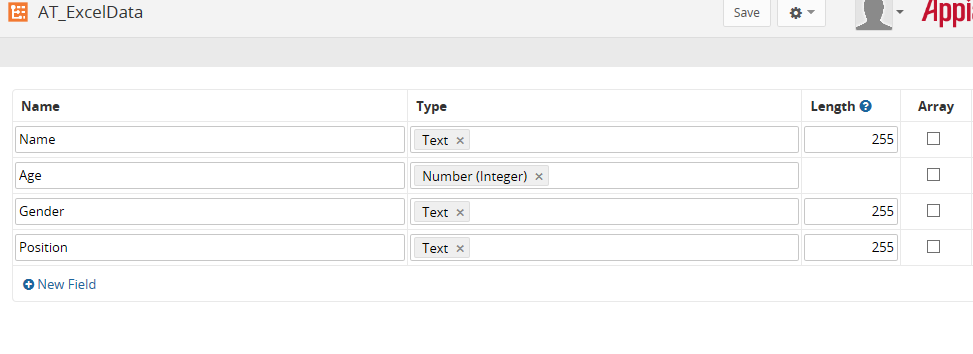 Create a data store entity and publish it for creating the table in database.Create a process model to use this smart service and save it.Now go to palette Appian Smart services -> Document Management menu select the Parse Excel Spreadsheet to CDT component , drag it on to the canvas and place at desired location as below: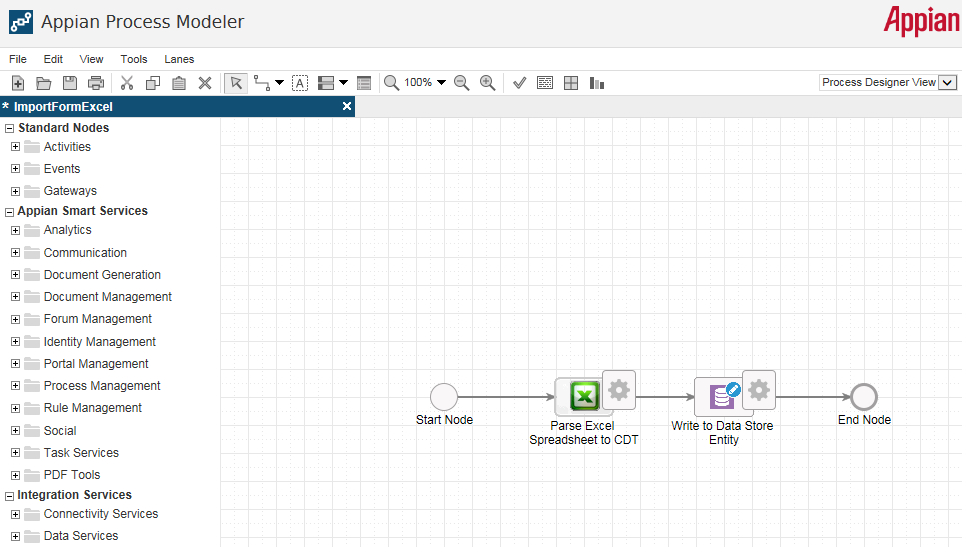 Double click on the node to configure the activity.In General tab, we can provide the name and description of the node.In Data tab, provide the CDT value using expression editor to get the array list of items(CDT Array) as below: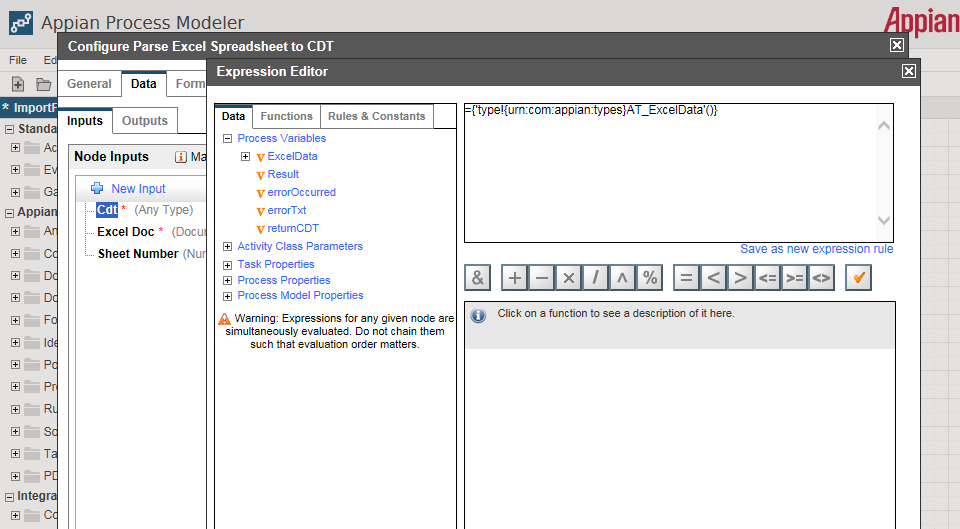 Provide the excel document to be parse either using directory or using expression editor and sheet number  as below: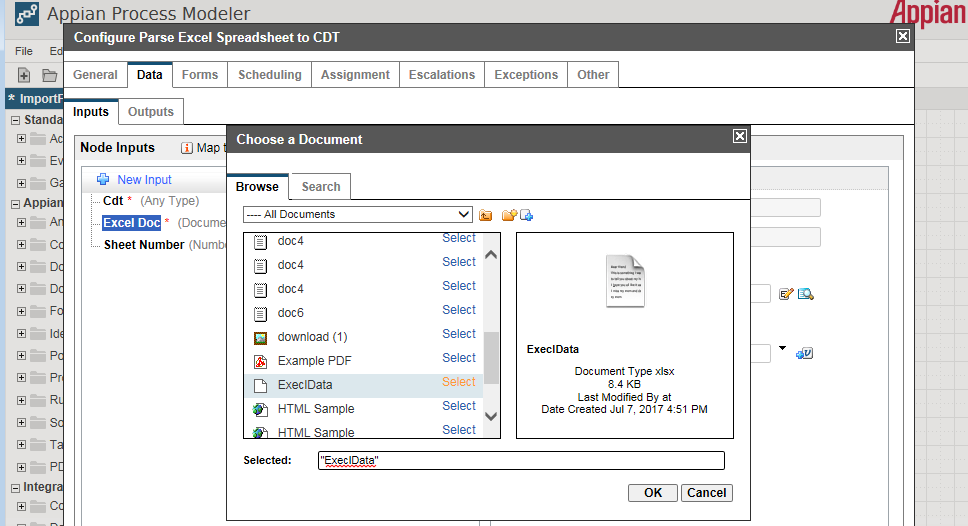 In outputs tab, create a custom output to store the resulting CDT as below: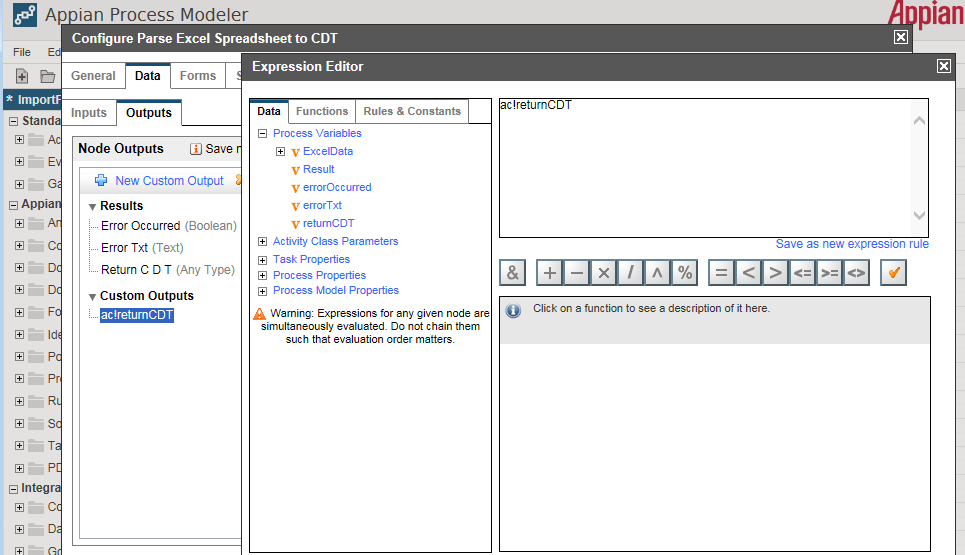 Create a Write to data store entity smart service to store the data from excel into CDT and create a new input for accessing the CDT and create process variable for it as below: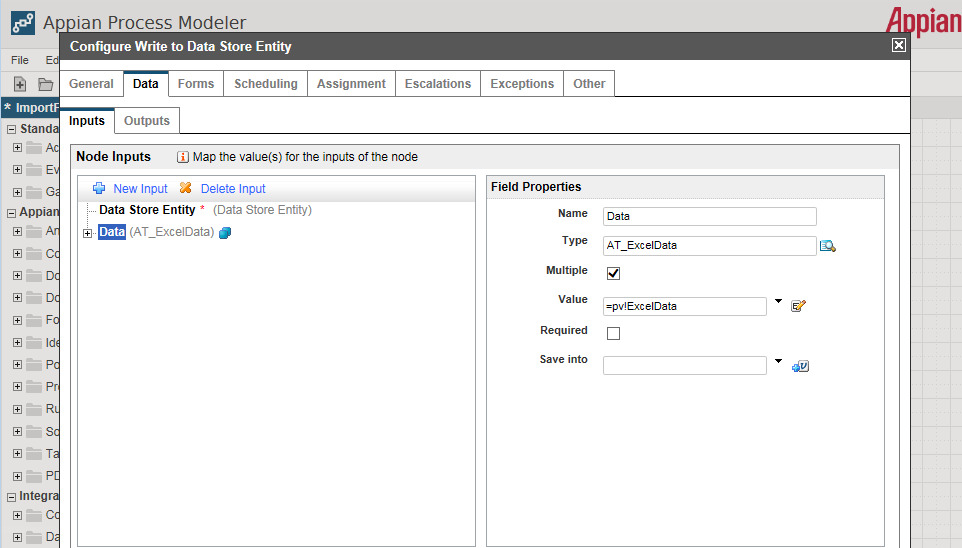 Provide the Data store entity created to store the data using directory as below: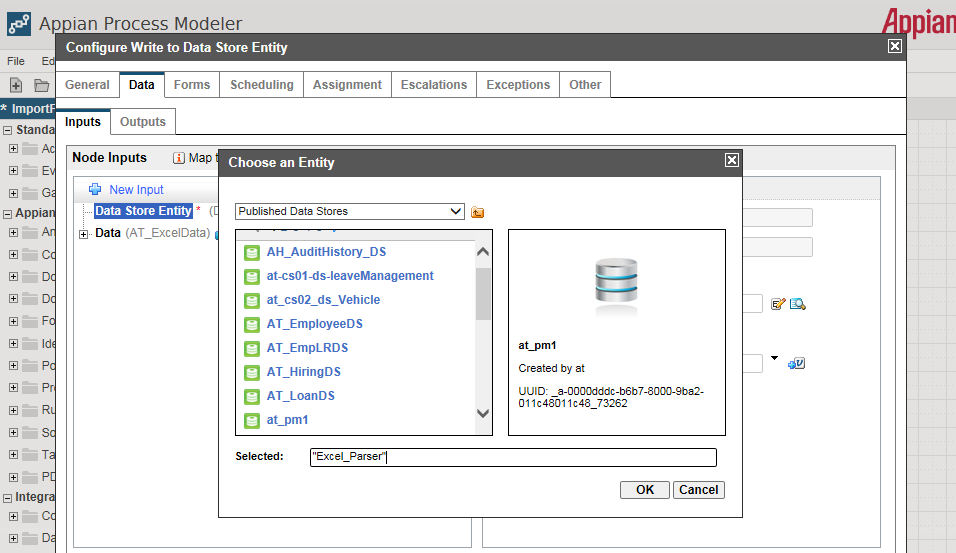 Once all the changes are done, Click on OK button and save & validate the process model to check whether there exists any errors.For Debugging, directly use shortcut (CRTL + D) or go to file menu on toolbar and select the Start Process for debugging menu as below: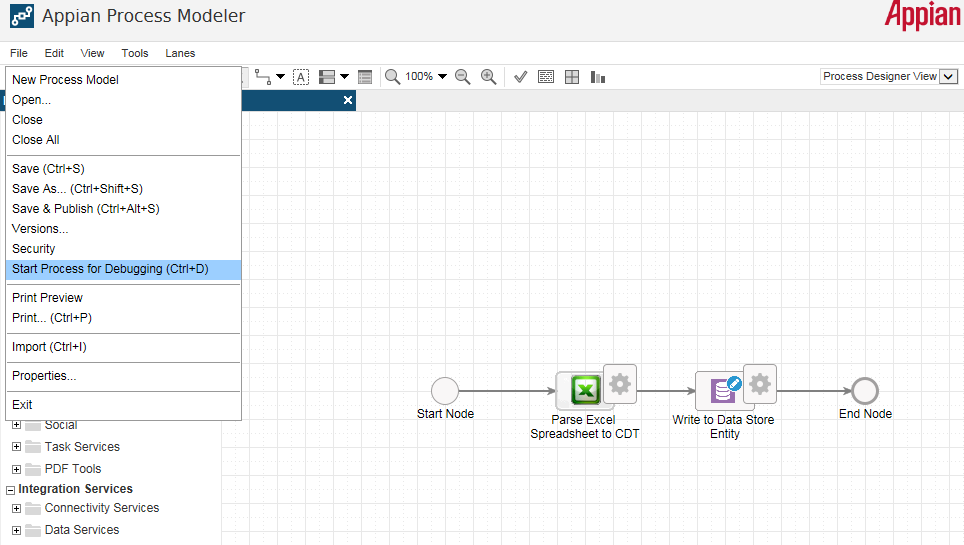 After debugging, we can view the values in properties tab, the result is as below: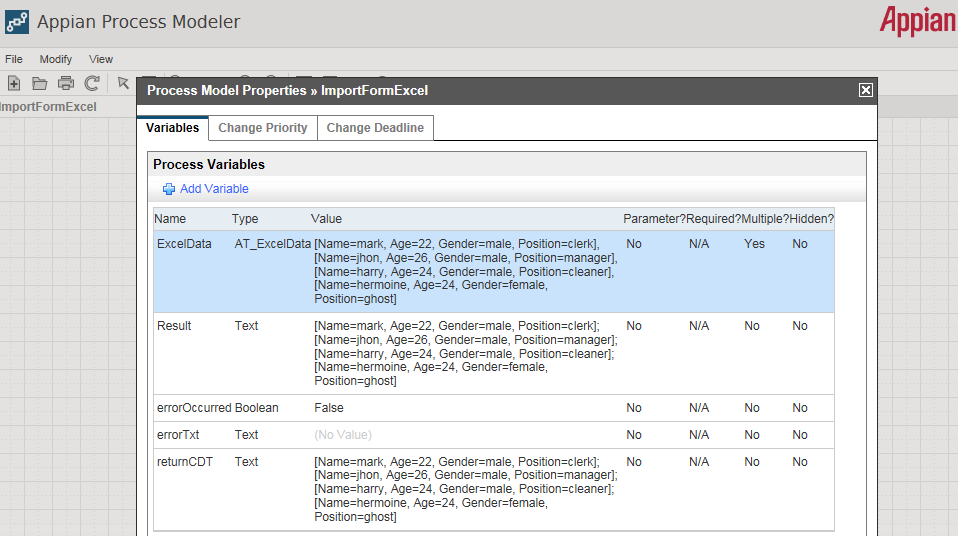 Now access the database and check the data is parsed into CDT or not as below: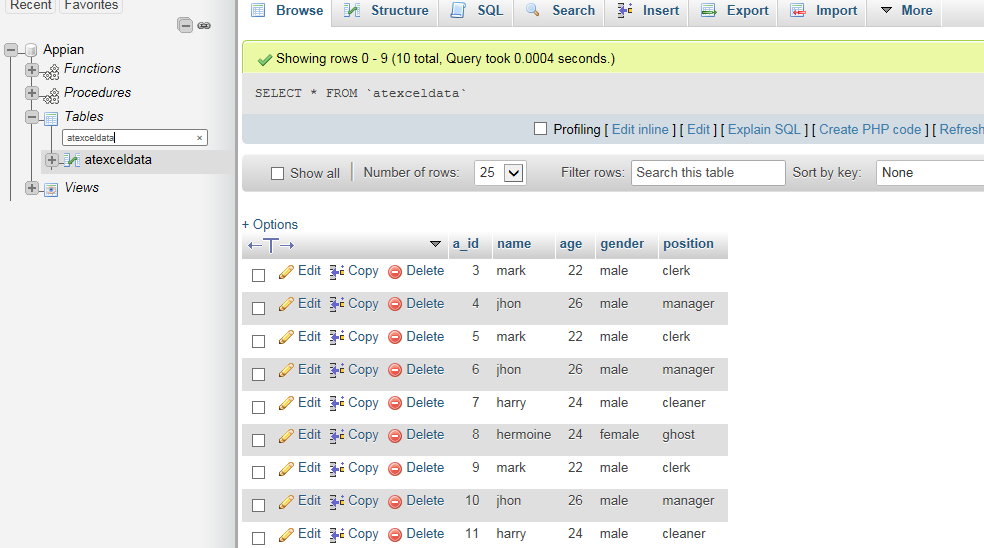 